3.19	POWER MECHANICS (447)3.19.1  Power Mechanics Paper 1 (447/1)SECTION A:  (40 marks)Answer all the questions in this section1	(a)	List three factors to be considered when putting up a motor vehicle spare parts shop.(3 marks)(b)	Explain two reasons why it is important to study power mechanics.	(2 marks)2	(a)	State the full terms represented by the following engineering drawing abbreviations:(i)	CL; ..........................................................................................................................(ii)	Ø; ............................................................................................................................(iii)	CSK; .......................................................................................................................(iv)	A/F. .........................................................................................................................(2 marks)(b)	Name two classes of fire and for each class, identify one appropriate commercial fireextinguisher.	(2 marks)3	(a)	State two advantages of self-tapping screws over ordinary screws.	(2 marks)(b)	(i)	Sketch an adjustable spanner.	(1 mark)(ii)	State where long nose pliers may be used in a small engine.	(1 mark)4	(a)	Explain one purpose of each of the following energy convertors in a motor vehicle:(i)	alternator;	(1 mark)(ii)	photo voltaic cells.	(1 mark)(b)	State two effects of adding each of the following alloying materials to carbon steel:(i)	Nickel;	(1 mark)(ii)	Molybdenum.	(1 mark)5	With the aid of sketches,  differentiate between a 4 cylinder in line and a V-4 cylinder engineblock.	(4 marks)170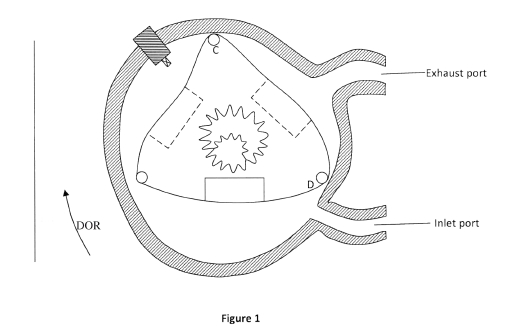 6	Figure 1 shows a sectional view of a Wankel engine.  Describe one cycle of its operation withreference to C and D.	(4 marks)7	(a)	Name the main components of the power transmission system of a motor vehicle.(2 marks)(b)	Explain the reason why modern vehicles are designed with collapsible steeringcolumns.	(2 marks)8	(a)	Briefly explain the process of hard soldering.	(3 marks)(b)	Explain the following terms as used in drum brake operation:(i)	leading shoe;(ii)	trailing shoe.	(2 marks)9	(a)	State the purpose of the ply-rating of a tyre.	(2 marks)(b)	State two advantages of an independent suspension system over rigid beam suspensionsystem.	(1 mark)10	Sketch a dipped beam light path having an offset filament and label its parts.	(3 marks)171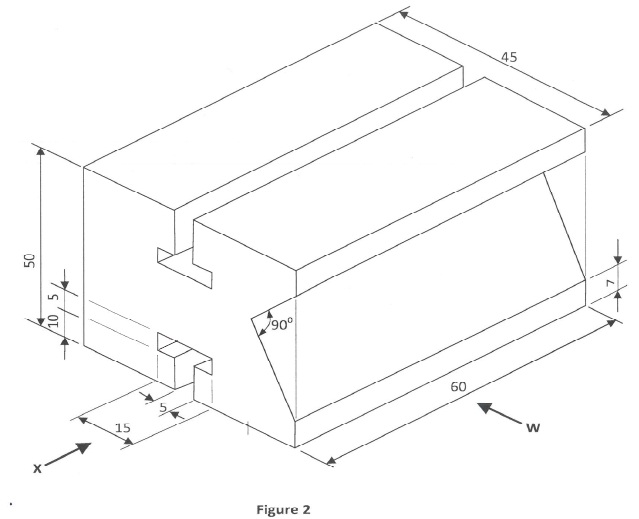 SECTION B: (60 marks)Answer question 11 and any other three questions.11	Figure 2 shows an isometric view of a Vee block resting on one side.Draw full size, in first angle projection, the following views:(a)	front elevation in the direction of arrow W;(b)	end elevation in the direction of arrow X;(c)	Plan.(Use A3 paper provided)	(15 marks)172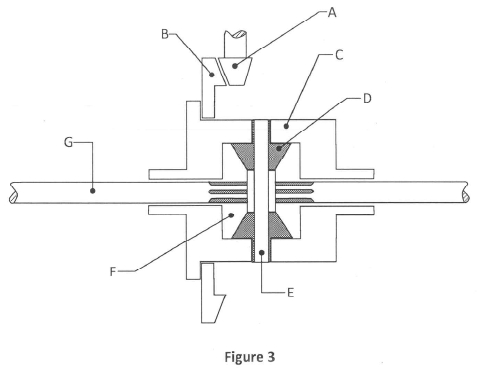 12	Figure 3 shows a component of the power transmission system of a motor vehicle.22(c)	Explain how the component operates.	(11 marks)13	With the aid of a labelled diagram, explain the operation of an overhead valve engine trainwhose camshaft is in the engine block.	(15 marks)14	With the aid of labelled diagrams, explain the operation of a four-stroke compression ignitionsystem.	(15 marks)15	(a)	State three advantages of disc brakes over drum brakes.	(3 marks)(b)	Sketch a sectional diagram of a disc brake assembly and label six parts.	(12 marks173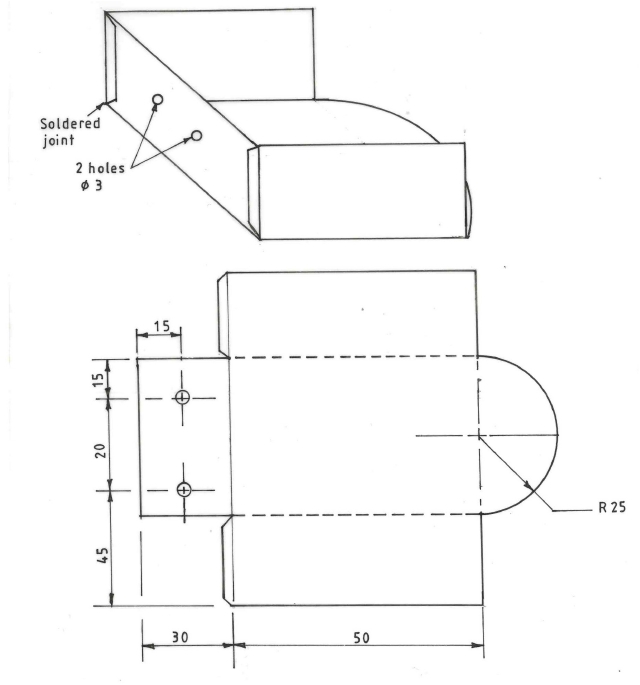 3.19.2  Power Mechanics Paper 2 (447/2)1	STATION 1In the space below, sketch in good proportion a sectional view of a mechanical fuel pump.Label four major parts.	(10 marks)2	STATION 2Using the tools, equipment and materials provided, make the scoop shown in figure 2.Figure 21743	STATION 3On the multi-coil clutch disc provided, perform the following operations:(a)	measure and record the:(i)	depth of the four marked rivets;	(4 marks)(ii)	depth of the splines.	(2 marks)(b)	Inspect the torsion spring for free play, or damage and comment.	(2 marks)(c)	Inspect the friction surface for its service condition and comment.	(2 marks)(Let the examiner check your work)4	STATION 4Identify the measuring tools labelled K to P and for each tool write the accuracy and two areaswhere it is used.5	STATION 5Using the tools and materials provided, connect a twin headlight parallel circuit controlled by asingle switch.	(10 marks)Let the examiner check your work.1756	STATION 6Identify the tools and fasteners labelled A to J and state one use of each.	(10 marks)7	STATION 7On the single cylinder provided;(a)	Demonstrate to the examiner how to check the roundness of the camshaft using a dialgauge.(b)	Count the number of teeth on the crankshaft and the camshaft and calculate the gearratio.Crankshaft............................teethteethGear ratio	............................	teeth8	STATION 8(10 marks)Carry out a compression test on the single cylinder engine provided and record the reading inthe space provided.(Let the examiner check your work).	(8 marks)Compare your reading with the recommended reading provided by the examiner.Comment on the state of the engine compression.	(2 marks)Comment:1769	STATION 9Identify the parts labelled P to T. For each part, identify ONE defect and ONE possible effecton vehicle performance. Complete the table below.10	STATION 10(10 marks)Using the tools and materials provided perform the following operations on the mechanical fuelpump provided.(a)	Dismantle the fuel pump.	(2 marks)(b)	Check the service condition of each of the following parts and comment on each.(i)	Inlet valve;	(2 marks)(ii)	diaphragm.	(2 marks)(c)	Assemble the pump and test it using the fuel provided.	(4 marks)(Let the examiner check your work)